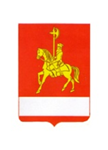 АДМИНИСТРАЦИЯ КАРАТУЗСКОГО РАЙОНАПОСТАНОВЛЕНИЕ26.09.2019                             с. Каратузское                                        № 772-пО внесении изменений в  постановления администрации Каратузского района от 31.10.2013 № 1130-п «Об утверждении муниципальной программы Каратузского района «Содействие развитию местного самоуправления Каратузского района»»В соответствии со статьей 179 Бюджетного кодекса Российской Федерации, статьей 28 Устава муниципального образования «Каратузский район», постановление администрации Каратузского района от 26.10.2016 № 598-п «Об утверждении Порядка принятия решений о разработке муниципальных программ Каратузского района, их формировании и реализации», ПОСТАНОВЛЯЮ:1. Внести в постановление администрации Каратузского района от 31.10.2013 г. № 1130-п «Об утверждении муниципальной программы  Каратузского района «Содействие развитию местного самоуправления  Каратузского района»» следующие изменения:1.1. В приложении к постановлению администрации Каратузского района в раздел 1. Паспорт муниципальной программы Каратузского района строку «Информация по ресурсному обеспечению муниципальной программы» изменить и изложить в следующей редакции:1.2. Приложение №2 к муниципальной программе Каратузского района «Содействие развитию местного самоуправления  Каратузского района» изменить и изложить в новой редакции согласно приложению 1 к настоящему постановлению.1.3. Приложение №3 к муниципальной программе Каратузского района «Содействие развитию местного самоуправления  Каратузского района» изменить и изложить в новой редакции согласно приложению 2 к настоящему постановлению.1.4. В приложении №6 к муниципальной программе Каратузского района «Содействие развитию местного самоуправления  Каратузского района» строку «Информация по ресурсному обеспечению отдельного мероприятия» изменить и изложить в следующей редакции:1.5. Приложение №1 к отдельному мероприятию «Расходы на содержание муниципального  казенного  учреждения  по обеспечению жизнедеятельности района» изменить и изложить в новой редакции согласно приложению 3 к настоящему постановлению.2. Контроль за исполнением настоящего постановления возложить на Е.И. Тетюхина, заместителя главы района по сельскому хозяйству и жизнеобеспечению района 3. Разместить постановление на официальном сайте администрации Каратузского района с адресом в информационно-телекоммуникационной сети Интернет - www.karatuzraion.ru.4. Постановление вступает в силу в день, следующий за днем его официального опубликования в периодичном печатном издании «Вести муниципального образования «Каратузский район»».Глава района                             				                      К.А. Тюнин                                                                                                                                             Приложение №1 к постановлению администрации                                                                                                                                                Каратузского района от 26.09.2019 г. № 772-п                                                                                                                                             Приложение № 2к муниципальной программе Каратузского района«Содействие развитию местного самоуправления Каратузского района»Информация о ресурсном обеспечении муниципальной программы Каратузского района за счет средств районного бюджета, в том числе средств, поступивших из бюджетов других уровней бюджетной системы и бюджетов государственных внебюджетных фондов                                                                                                                                                                                                                         (тыс. рублей)Приложение №2 к постановлению администрации Каратузского района от 26.09.2019 г. № 772-пПриложение № 3к муниципальной программе Каратузского района«Содействие развитию местного самоуправления Каратузского района»Информация об источниках финансирования подпрограмм, отдельных мероприятий муниципальной программы Каратузского района (средств районного бюджета, в том числе средства, поступившие из бюджетов других уровней бюджетной системы, бюджетов государственных внебюджетных фондов)(тыс. рублей)Приложение №3 к постановлению администрации Каратузского района от  26.09.2019 г. № 772-пПриложение № 1 к отдельному мероприятию «Расходы на содержание муниципального казенного учреждения по обеспечению жизнедеятельности района»Перечень мероприятий подпрограммы Информация по ресурсному обеспечению муниципальной программыОбщий объем бюджетных ассигнований на реализацию муниципальной программы по годам составляет 223024,41897 тыс. рублей, в том числе:средства федерального бюджета: 855,57002 тыс. рублей, в том числе по годам:2014 год – 0,00000 тыс. рублей;2015 год – 0,000000 тыс. рублей;2016 год – 0,000000 тыс. рублей;2017 год – 0,000000 тыс. рублей;2018 год – 0,000000 тыс. рублей;2019 год – 855,57002 тыс. рублей;2020 год – 0,00000 тыс. рублей;2021 год – 0,00000 тыс. рублей;средства краевого бюджета: 105756,38629 тыс. рублей, в том числе по годам:2014 год –   2 549,10000 тыс. рублей;2015 год – 14 764,13000 тыс. рублей;2016 год – 16 224,20000 тыс. рублей;2017 год – 24 104,80000 тыс. рублей;2018 год – 22358,54000 тыс. рублей;2019 год – 25755,61629 тыс. рублей;2020 год – 0,00000 тыс. рублей;2021 год – 0,00000 тыс. рублей.средства районного бюджета: 116412,46266 тыс. рублей, в том числе по годам:2014 год – 238,284 тыс. рублей;2015 год – 1 195,900 тыс. рублей;2016 год – 226,339 тыс. рублей;2017 год – 187,300 тыс. рублей;2018 год – 27 682,20766 тыс. рублей;2019 год – 29075,132 тыс. рублей;2020 год – 28 890,150 тыс. рублей;2021 год – 28 917,150 тыс. рублей.Информация по ресурсному обеспечению отдельного мероприятия     Общий объем финансирования отдельного мероприятия за счет всех источников финансирования составит 91875,507 тыс. рублей, в то числе за счет средств: краевого бюджета 5690,1 тыс. рублей: в том числе по годам:в 2019 году – 5690,1 тыс. рублей;в 2020 году – 0,0 тыс. рублей;в 2021 году – 0,0 тыс. рублей.     районного бюджета 86185,407 тыс. рублей, в том числе по годам:в 2019 году – 28 801,507 тыс. рублей;в 2020 году – 28691,95 тыс. рублей;в 2021 году – 28691,95 тыс. рублей.№ п/пСтатус (муниципальной программа, подпрограмма)Наименование  программы, подпрограммыНаименование ГРБСКод бюджетной классификации Код бюджетной классификации Код бюджетной классификации Код бюджетной классификации Расходы (тыс. руб.), годыРасходы (тыс. руб.), годыРасходы (тыс. руб.), годыРасходы (тыс. руб.), годы№ п/пСтатус (муниципальной программа, подпрограмма)Наименование  программы, подпрограммыНаименование ГРБСГРБСРзПрЦСРВРОчередной финансовый год (2019)Первый год планового периода (2020)Второй год планового периода (2021)Итого на очередной финансовый год и плановый период(2019-2021)1234567891011121Муниципальная программа«Содействие развитию местного самоуправления  Каратузского района»всего расходные обязательстваХХХХ55686,3183128890,1528917,15113493,618311Муниципальная программа«Содействие развитию местного самоуправления  Каратузского района»в том числе по ГРБС:Администрация Каратузского района901ХХХ35187,670528890,1528917,1592994,97051Муниципальная программа«Содействие развитию местного самоуправления  Каратузского района»Финансовое управление администрации Каратузского района900ХХХ20498,647810020498,647812Подпрограмма 1«Содействие развитию и модернизации улично-дорожной сети муниципальных образований района»всего расходные обязательстваХХХХ14509,90198,200225,20014933,30002Подпрограмма 1«Содействие развитию и модернизации улично-дорожной сети муниципальных образований района»в том числе по ГРБС:Администрация Каратузского района901ХХХ696,0635198,20225,2001119,46352Подпрограмма 1«Содействие развитию и модернизации улично-дорожной сети муниципальных образований района»Финансовое управление администрации Каратузского района900ХХХ13813,83650,0000,00013813,83653Подпрограмма 2«Поддержка муниципальных проектов и мероприятий по благоустройству территорий»всего расходные обязательства ХХХХ2507,232830,0000,0002507,232833Подпрограмма 2«Поддержка муниципальных проектов и мероприятий по благоустройству территорий»в том числе по ГРБС:Финансовое управление администрации Каратузского района900ХХХ2507,232830,0000,0002507,232834Отдельное мероприятие № 1Расходы на содержание муниципального казенного учреждения по обеспечению жизнедеятельности районавсего расходные обязательства 901ХХХ34491,60728691,95028691,95091875,5074Отдельное мероприятие № 1Расходы на содержание муниципального казенного учреждения по обеспечению жизнедеятельности районав том числе по ГРБС:Администрация Каратузского района901ХХХ34491,60728691,95028691,95091875,5075Отдельное мероприятие № 2Расходы на софинансирование муниципальных программ формирования современной городской средывсего расходные обязательства ХХХХ988,425000,0000,000988,425005Отдельное мероприятие № 2Расходы на софинансирование муниципальных программ формирования современной городской средыв том числе по ГРБС:Финансовое управление администрации Каратузского района9000409159F255550523855,570020,0000,000855,570025Отдельное мероприятие № 2Расходы на софинансирование муниципальных программ формирования современной городской средыв том числе по ГРБС:Финансовое управление администрации Каратузского района9000409159F25555052345,029980,0000,00045,029985Отдельное мероприятие № 2Расходы на софинансирование муниципальных программ формирования современной городской средыв том числе по ГРБС:Финансовое управление администрации Каратузского района9000409159F25555054087,825000,0000,00087,825006Отдельное мероприятие № 3Расходы за счет субсидии на создание условий для развития услуг связи в малочисленных и труднодоступных населенных пунктах Красноярского краявсего расходные обязательстваХХХХ446,073480,0000,000446,073486Отдельное мероприятие № 3Расходы за счет субсидии на создание условий для развития услуг связи в малочисленных и труднодоступных населенных пунктах Красноярского краяв том числе по ГРБС:Финансовое управление администрации Каратузского района9000410159D276450521446,073480,0000,000446,073487Отдельное мероприятие № 4Расходы за счет субсидии на осуществление расходов, направленных на реализацию мероприятий по поддержке местных инициатив территорий городских и сельских поселенийвсего расходные обязательстваХХХХ2684,250000,0000,0002684,250007Отдельное мероприятие № 4Расходы за счет субсидии на осуществление расходов, направленных на реализацию мероприятий по поддержке местных инициатив территорий городских и сельских поселенийв том числе по ГРБС:Финансовое управление администрации Каратузского района900140315900764105212684,250000,0000,0002684,250008Отдельное мероприятие № 5Поддержка самообложения граждан в городских и сельских поселенияхвсего расходные обязательстваХХХХ58,830000,0000,00058,830008Отдельное мероприятие № 5Поддержка самообложения граждан в городских и сельских поселенияхв том числе по ГРБС:Финансовое управление администрации Каратузского района9000503159007388054058,830000,0000,00058,83000№ п/пСтатусНаименование муниципальной программы, подпрограммы муниципальной программыУровень бюджетной системы/источники финансированияОчередной финансовый год (2019)Первый год планового периода (2020)Второй  год планового периода (2021)Итого на период№ п/пСтатусНаименование муниципальной программы, подпрограммы муниципальной программыУровень бюджетной системы/источники финансированияпланпланпланплан112345671Муниципальная программа«Содействие развитию местного самоуправления  Каратузского района»Всего:55686,3183128890,1528917,15113493,618311Муниципальная программа«Содействие развитию местного самоуправления  Каратузского района»в том числе:01Муниципальная программа«Содействие развитию местного самоуправления  Каратузского района»федеральный бюджет(*)855,5700200855,570021Муниципальная программа«Содействие развитию местного самоуправления  Каратузского района»краевой бюджет25755,616290025755,616291Муниципальная программа«Содействие развитию местного самоуправления  Каратузского района»внебюджетные источники00001Муниципальная программа«Содействие развитию местного самоуправления  Каратузского района»районный бюджет (**)29075,13228890,1528917,1586882,4322Подпрограмма 1«Содействие развитию и модернизации улично-дорожной сети муниципальных образований района»Всего:14509,90000198,20000225,2000014933,300002Подпрограмма 1«Содействие развитию и модернизации улично-дорожной сети муниципальных образований района»в том числе:2Подпрограмма 1«Содействие развитию и модернизации улично-дорожной сети муниципальных образований района»федеральный бюджет(*)0,00,00,00,02Подпрограмма 1«Содействие развитию и модернизации улично-дорожной сети муниципальных образований района»краевой бюджет14324,100000,00,014324,100002Подпрограмма 1«Содействие развитию и модернизации улично-дорожной сети муниципальных образований района»внебюджетные источники0,00,00,00,02Подпрограмма 1«Содействие развитию и модернизации улично-дорожной сети муниципальных образований района»районный бюджет (**)185,80000198,20000225,20000609,200003Подпрограмма 2«Поддержка муниципальных проектов и мероприятий по благоустройству территорий»Всего:2507,232830,00,02507,232833Подпрограмма 2«Поддержка муниципальных проектов и мероприятий по благоустройству территорий»в том числе:3Подпрограмма 2«Поддержка муниципальных проектов и мероприятий по благоустройству территорий»федеральный бюджет(*)0,00,00,00,03Подпрограмма 2«Поддержка муниципальных проектов и мероприятий по благоустройству территорий»краевой бюджет2507,232830,00,02507,232833Подпрограмма 2«Поддержка муниципальных проектов и мероприятий по благоустройству территорий»внебюджетные источники0,00,00,00,03Подпрограмма 2«Поддержка муниципальных проектов и мероприятий по благоустройству территорий»районный бюджет (**)0,00,00,00,04Отдельное мероприятие    № 1«Расходы на содержание муниципального  казенного  учреждения  по обеспечению жизнедеятельности района»Всего:      34491,60728691,95000028691,95000    91875,5074Отдельное мероприятие    № 1«Расходы на содержание муниципального  казенного  учреждения  по обеспечению жизнедеятельности района»в том числе:4Отдельное мероприятие    № 1«Расходы на содержание муниципального  казенного  учреждения  по обеспечению жизнедеятельности района»федеральный бюджет(*)0,00,00,00,04Отдельное мероприятие    № 1«Расходы на содержание муниципального  казенного  учреждения  по обеспечению жизнедеятельности района»краевой бюджет5690,10,00,05690,14Отдельное мероприятие    № 1«Расходы на содержание муниципального  казенного  учреждения  по обеспечению жизнедеятельности района»внебюджетные источники0,00,00,00,04Отдельное мероприятие    № 1«Расходы на содержание муниципального  казенного  учреждения  по обеспечению жизнедеятельности района»районный бюджет (**)28801,50728691,9500028691,9500086185,4075Отдельное мероприятие    № 2Расходы на софинансирование муниципальных программ формирования современной городской средыВсего:988,425000,00,0988,425005Отдельное мероприятие    № 2Расходы на софинансирование муниципальных программ формирования современной городской средыв том числе:5Отдельное мероприятие    № 2Расходы на софинансирование муниципальных программ формирования современной городской средыфедеральный бюджет(*)855,570020,00,0855,570025Отдельное мероприятие    № 2Расходы на софинансирование муниципальных программ формирования современной городской средыкраевой бюджет45,029980,00,045,029985Отдельное мероприятие    № 2Расходы на софинансирование муниципальных программ формирования современной городской средывнебюджетные источники0,00,00,00,05Отдельное мероприятие    № 2Расходы на софинансирование муниципальных программ формирования современной городской средырайонный бюджет (**)87,825000,00,087,825006Отдельное мероприятие    № 3Расходы за счет субсидии на создание условий для развития услуг связи в малочисленных и труднодоступных населенных пунктах Красноярского краяВсего:446,073480,00,0446,073486Отдельное мероприятие    № 3Расходы за счет субсидии на создание условий для развития услуг связи в малочисленных и труднодоступных населенных пунктах Красноярского краяв том числе:6Отдельное мероприятие    № 3Расходы за счет субсидии на создание условий для развития услуг связи в малочисленных и труднодоступных населенных пунктах Красноярского краяфедеральный бюджет(*)0,00,00,00,06Отдельное мероприятие    № 3Расходы за счет субсидии на создание условий для развития услуг связи в малочисленных и труднодоступных населенных пунктах Красноярского краякраевой бюджет446,073480,00,0446,073486Отдельное мероприятие    № 3Расходы за счет субсидии на создание условий для развития услуг связи в малочисленных и труднодоступных населенных пунктах Красноярского краявнебюджетные источники0,00,00,00,06Отдельное мероприятие    № 3Расходы за счет субсидии на создание условий для развития услуг связи в малочисленных и труднодоступных населенных пунктах Красноярского краярайонный бюджет (**)0,00,00,00,07Отдельное мероприятие    № 4Расходы за счет субсидии на осуществление расходов, направленных на реализацию мероприятий по поддержке местных инициатив территорий городских и сельских поселенийВсего:2684,2500,00,02684,2507Отдельное мероприятие    № 4Расходы за счет субсидии на осуществление расходов, направленных на реализацию мероприятий по поддержке местных инициатив территорий городских и сельских поселенийв том числе:7Отдельное мероприятие    № 4Расходы за счет субсидии на осуществление расходов, направленных на реализацию мероприятий по поддержке местных инициатив территорий городских и сельских поселенийфедеральный бюджет(*)0,00,00,00,07Отдельное мероприятие    № 4Расходы за счет субсидии на осуществление расходов, направленных на реализацию мероприятий по поддержке местных инициатив территорий городских и сельских поселенийкраевой бюджет2684,2500,00,02684,2507Отдельное мероприятие    № 4Расходы за счет субсидии на осуществление расходов, направленных на реализацию мероприятий по поддержке местных инициатив территорий городских и сельских поселенийвнебюджетные источники0,00,00,00,07Отдельное мероприятие    № 4Расходы за счет субсидии на осуществление расходов, направленных на реализацию мероприятий по поддержке местных инициатив территорий городских и сельских поселенийрайонный бюджет (**)0,00,00,00,08Отдельное мероприятие    № 5Поддержка самообложения граждан в городских и сельских поселенияхВсего:58,830,00,058,838Отдельное мероприятие    № 5Поддержка самообложения граждан в городских и сельских поселенияхв том числе:8Отдельное мероприятие    № 5Поддержка самообложения граждан в городских и сельских поселенияхфедеральный бюджет(*)0,00,00,00,08Отдельное мероприятие    № 5Поддержка самообложения граждан в городских и сельских поселенияхкраевой бюджет58,830,00,058,838Отдельное мероприятие    № 5Поддержка самообложения граждан в городских и сельских поселенияхвнебюджетные источники0,00,00,00,08Отдельное мероприятие    № 5Поддержка самообложения граждан в городских и сельских поселенияхрайонный бюджет (**)0,00,00,00,0№ п/пЦели, задачи, мероприятия подпрограммыЦели, задачи, мероприятия подпрограммыГРБСКод бюджетной классификацииКод бюджетной классификацииКод бюджетной классификацииКод бюджетной классификацииРасходы  (тыс. руб.), годыРасходы  (тыс. руб.), годыРасходы  (тыс. руб.), годыРасходы  (тыс. руб.), годыОжидаемый результат от реализации подпрограммного мероприятия (в натуральном выражении)№ п/пЦели, задачи, мероприятия подпрограммыЦели, задачи, мероприятия подпрограммыГРБСГРБСРзПрЦСРВРочередной финансовый год (2019)1-й год планового периода(2020)2-й год планового периода(2021)итого на период1Цель.  ремонт и обслуживание котельных в бюджетных учреждениях, содержание автотранспортных средств осуществление заказных пассажирских перевозок, осуществление государственных закупокЦель.  ремонт и обслуживание котельных в бюджетных учреждениях, содержание автотранспортных средств осуществление заказных пассажирских перевозок, осуществление государственных закупокЦель.  ремонт и обслуживание котельных в бюджетных учреждениях, содержание автотранспортных средств осуществление заказных пассажирских перевозок, осуществление государственных закупокЦель.  ремонт и обслуживание котельных в бюджетных учреждениях, содержание автотранспортных средств осуществление заказных пассажирских перевозок, осуществление государственных закупокЦель.  ремонт и обслуживание котельных в бюджетных учреждениях, содержание автотранспортных средств осуществление заказных пассажирских перевозок, осуществление государственных закупокЦель.  ремонт и обслуживание котельных в бюджетных учреждениях, содержание автотранспортных средств осуществление заказных пассажирских перевозок, осуществление государственных закупокЦель.  ремонт и обслуживание котельных в бюджетных учреждениях, содержание автотранспортных средств осуществление заказных пассажирских перевозок, осуществление государственных закупокЦель.  ремонт и обслуживание котельных в бюджетных учреждениях, содержание автотранспортных средств осуществление заказных пассажирских перевозок, осуществление государственных закупокЦель.  ремонт и обслуживание котельных в бюджетных учреждениях, содержание автотранспортных средств осуществление заказных пассажирских перевозок, осуществление государственных закупокЦель.  ремонт и обслуживание котельных в бюджетных учреждениях, содержание автотранспортных средств осуществление заказных пассажирских перевозок, осуществление государственных закупокЦель.  ремонт и обслуживание котельных в бюджетных учреждениях, содержание автотранспортных средств осуществление заказных пассажирских перевозок, осуществление государственных закупок2Задача. Повышение эффективности оказываемых муниципальных услуг, выполнения работ и исполнения Государственных функций в целях обеспечения реализации полномочий Учредителя в сфере жизнедеятельностиЗадача. Повышение эффективности оказываемых муниципальных услуг, выполнения работ и исполнения Государственных функций в целях обеспечения реализации полномочий Учредителя в сфере жизнедеятельностиЗадача. Повышение эффективности оказываемых муниципальных услуг, выполнения работ и исполнения Государственных функций в целях обеспечения реализации полномочий Учредителя в сфере жизнедеятельностиЗадача. Повышение эффективности оказываемых муниципальных услуг, выполнения работ и исполнения Государственных функций в целях обеспечения реализации полномочий Учредителя в сфере жизнедеятельностиЗадача. Повышение эффективности оказываемых муниципальных услуг, выполнения работ и исполнения Государственных функций в целях обеспечения реализации полномочий Учредителя в сфере жизнедеятельностиЗадача. Повышение эффективности оказываемых муниципальных услуг, выполнения работ и исполнения Государственных функций в целях обеспечения реализации полномочий Учредителя в сфере жизнедеятельностиЗадача. Повышение эффективности оказываемых муниципальных услуг, выполнения работ и исполнения Государственных функций в целях обеспечения реализации полномочий Учредителя в сфере жизнедеятельностиЗадача. Повышение эффективности оказываемых муниципальных услуг, выполнения работ и исполнения Государственных функций в целях обеспечения реализации полномочий Учредителя в сфере жизнедеятельностиЗадача. Повышение эффективности оказываемых муниципальных услуг, выполнения работ и исполнения Государственных функций в целях обеспечения реализации полномочий Учредителя в сфере жизнедеятельностиЗадача. Повышение эффективности оказываемых муниципальных услуг, выполнения работ и исполнения Государственных функций в целях обеспечения реализации полномочий Учредителя в сфере жизнедеятельностиЗадача. Повышение эффективности оказываемых муниципальных услуг, выполнения работ и исполнения Государственных функций в целях обеспечения реализации полномочий Учредителя в сфере жизнедеятельности3«Расходы на содержание муниципального  казенного  учреждения  по обеспечению жизнедеятельности района»«Расходы на содержание муниципального  казенного  учреждения  по обеспечению жизнедеятельности района»Администрация Каратузского района9010113159000213011118606,6050018606,6050018606,6050055819,81500Бесперебойное обеспечение всех объектов жизнедеятельности района 3«Расходы на содержание муниципального  казенного  учреждения  по обеспечению жизнедеятельности района»«Расходы на содержание муниципального  казенного  учреждения  по обеспечению жизнедеятельности района»Администрация Каратузского района90101131590002130112475,70000475,70000475,700001427,10000Бесперебойное обеспечение всех объектов жизнедеятельности района 3«Расходы на содержание муниципального  казенного  учреждения  по обеспечению жизнедеятельности района»«Расходы на содержание муниципального  казенного  учреждения  по обеспечению жизнедеятельности района»Администрация Каратузского района901011315900021301195619,195005619,195005619,1950016857,58500Бесперебойное обеспечение всех объектов жизнедеятельности района 3«Расходы на содержание муниципального  казенного  учреждения  по обеспечению жизнедеятельности района»«Расходы на содержание муниципального  казенного  учреждения  по обеспечению жизнедеятельности района»Администрация Каратузского района901011315900021302444028,607623987,5823987,58212003,77162Бесперебойное обеспечение всех объектов жизнедеятельности района 3«Расходы на содержание муниципального  казенного  учреждения  по обеспечению жизнедеятельности района»«Расходы на содержание муниципального  казенного  учреждения  по обеспечению жизнедеятельности района»Администрация Каратузского района9010113159000213083112,000000,00,012,00000Бесперебойное обеспечение всех объектов жизнедеятельности района 3«Расходы на содержание муниципального  казенного  учреждения  по обеспечению жизнедеятельности района»«Расходы на содержание муниципального  казенного  учреждения  по обеспечению жизнедеятельности района»Администрация Каратузского района901011315900021308512,868002,868002,868008,60400Бесперебойное обеспечение всех объектов жизнедеятельности района 3«Расходы на содержание муниципального  казенного  учреждения  по обеспечению жизнедеятельности района»«Расходы на содержание муниципального  казенного  учреждения  по обеспечению жизнедеятельности района»Администрация Каратузского района9010113159000213085223,9990,00,023,999Бесперебойное обеспечение всех объектов жизнедеятельности района 3«Расходы на содержание муниципального  казенного  учреждения  по обеспечению жизнедеятельности района»«Расходы на содержание муниципального  казенного  учреждения  по обеспечению жизнедеятельности района»Администрация Каратузского района9010113159000213085332,532380,00,0        32,53238Бесперебойное обеспечение всех объектов жизнедеятельности района 3«Расходы на содержание муниципального  казенного  учреждения  по обеспечению жизнедеятельности района»«Расходы на содержание муниципального  казенного  учреждения  по обеспечению жизнедеятельности района»Администрация Каратузского района901011315900102101114370,276510,00,04370,27651Бесперебойное обеспечение всех объектов жизнедеятельности района 3«Расходы на содержание муниципального  казенного  учреждения  по обеспечению жизнедеятельности района»«Расходы на содержание муниципального  казенного  учреждения  по обеспечению жизнедеятельности района»Администрация Каратузского района901011315900102101191319,823490,00,01319,82349Бесперебойное обеспечение всех объектов жизнедеятельности района 4ИТОГОИТОГО----34491,60728691,9528691,9591875,507Бесперебойное обеспечение всех объектов жизнедеятельности района 